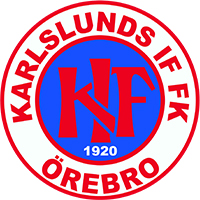 Huvudfokus i träning:Så många bollberöringar som möjligtGrundläggande teknik och bollbehandlingEnkla övningar med spelet i fokusSpelförståelse i anfallsspel (sätta anfallsspelet i ett sammanhang)Spelförståelse i försvarsspel (sätta försvarsspelet i ett sammanhang)Positionsanpassad träningFotbollskondition, fotbollskoordination och fotbollssnabbhetTräningen fokuseras på att utgå så mycket som möjligt på spelets karaktär och bedrivs med fördel utifrån ett förutbestämt tema, antingen på vecko- eller månadsbasis. I träningspassen varvas färdighetsövningar, fotbollsfys och spelövningar, men där minst 60 procent av träningstiden bör fokuseras kring olika former av spelövningar med mycket beslutsfattning.Begrepp & aktioner att behärska/vara bekant med vid årets slut:- Spelbarhet, spelavstånd, spelbredd, speldjup- Spelvändning- Scanning/orientering- Press, täckning, understöd- Direkt och indirekt återerövring- Upp- och nedflyttning - Överflyttning & centrering- Retirera till försvarssida- Felvänd, rättvänd och halvvänd spelare, spel på markerad spelare- De olika spelytorna (utgångsyta, spelyta 1, spelyta 2, spelyta 3)De olika korridorerna (yttre korridor, inre korridor, central korridor)- Avledande löpning, korslöpning, över- och underlappning, motrörelse- Hög och låg risk i anfallsspelet- Positionsförsvar- Klassisk och kollektiv kontringFokusområden teknik:KortpassningarLängre passningarOlika typer av bollmottagningarVändningarDriva med bollenSkott och nickMålvaktsteknik (se separat nedan)AvslutVäggspelUtmana 1v1Inlägg och inspelSkydda bollen med kroppen
Press
Markering TacklingScanning/orienteringFokusområden taktik:SpelbarhetSpelavståndSpelbreddSpeldjupFelvänd/rättvänd och halvt rättvänd (halvvänd) spelareGör spelytorna stora och skapa tid med bollenGrunder i försvarsspel (individuellt & kollektivt)Kollektiva försvarsmetoder: ”Krympa” laget i försvarsspelet och ge motståndarna lite tid med bollenKlassiska och kollektiva omställningar
Direkt och indirekt återerövringSpelytor och korridorerSpela igenom spelytorna
Korslöpningar och motrörelserPositionsförsvar Fokusområde mentalt:Mat, dryck, vilaPositionsanpassad träningKollektiv och individuell målsättningAnsvar för den egna träningen (extra träning)Utbildningsplan (KIF-modellen):Psykisk ohälsaKost och hälsaExempelövningar:Färdighetsövningar med så få led som möjligtOpressade övningar med många bollberöringarMindre PossessionövningarSpelträningar, smålagsspel & spel (3v3, 4v4, 5v5)Positionsanpassade övningarFokusområden anfallsspel:- Uppspel- Djupledsspel- Spelvändningar- Spela igenom spelytorna- Hög och låg risk i anfallsspelet- Passningstempo (minska bolltouch)- Passningsalternativ (minst två diagonalt framåt, minst ett diagonalt bakåt)- Spela på markerad spelare- Avledande löpning- Korslöpning- Motrörelse- Överlappning- Utmana 1v1- Komma till avslutFokusområden försvarsspel:- Retirera till försvarssida- Markering- Press på bollhållare- Täckning- Understöd- Överflyttning- Centrering- Upp- och nedflyttning- Direkt återerövring- Indirekt återerövring- Positionsförsvar- Försvara mot inlägg och inspel